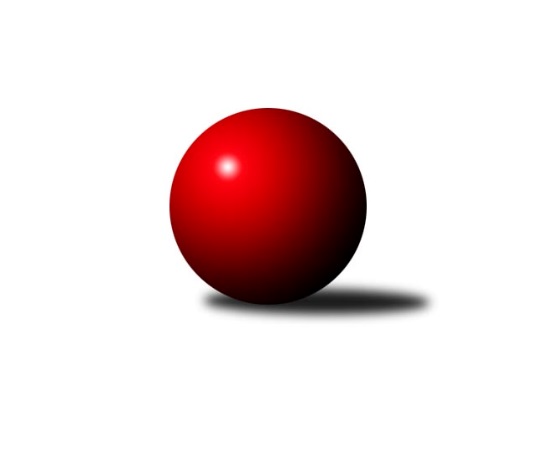 Č.1Ročník 2018/2019	15.9.2018Nejlepšího výkonu v tomto kole: 3379 dosáhlo družstvo: TJ Horní Benešov A3. KLM C 2018/2019Výsledky 1. kolaSouhrnný přehled výsledků:KK Jiskra Rýmařov 	- KK Šumperk A	5:3	3220:3220	12.0:12.0	15.9.TJ Opava 	- TJ Tatran Litovel 	7:1	3357:3194	15.0:9.0	15.9.TJ Prostějov 	- TJ Sokol Machová 	2:6	3227:3259	11.5:12.5	15.9.TJ Horní Benešov A	- KK Zábřeh B	7:1	3379:3184	14.0:10.0	15.9.TJ Sokol Bohumín 	- KK Šumperk B	2:6	3012:3096	12.5:11.5	15.9.Sokol Přemyslovice 	- TJ Odry 	2:6	3074:3148	8.5:15.5	15.9.Tabulka družstev:	1.	TJ Opava	1	1	0	0	7.0 : 1.0 	15.0 : 9.0 	 3357	2	2.	TJ Horní Benešov A	1	1	0	0	7.0 : 1.0 	14.0 : 10.0 	 3379	2	3.	TJ Odry	1	1	0	0	6.0 : 2.0 	15.5 : 8.5 	 3148	2	4.	TJ Sokol Machová	1	1	0	0	6.0 : 2.0 	12.5 : 11.5 	 3259	2	5.	KK Šumperk B	1	1	0	0	6.0 : 2.0 	11.5 : 12.5 	 3096	2	6.	KK Jiskra Rýmařov	1	1	0	0	5.0 : 3.0 	12.0 : 12.0 	 3220	2	7.	KK Šumperk A	1	0	0	1	3.0 : 5.0 	12.0 : 12.0 	 3220	0	8.	TJ Sokol Bohumín	1	0	0	1	2.0 : 6.0 	12.5 : 11.5 	 3012	0	9.	TJ Prostějov	1	0	0	1	2.0 : 6.0 	11.5 : 12.5 	 3227	0	10.	Sokol Přemyslovice	1	0	0	1	2.0 : 6.0 	8.5 : 15.5 	 3074	0	11.	KK Zábřeh B	1	0	0	1	1.0 : 7.0 	10.0 : 14.0 	 3184	0	12.	TJ Tatran Litovel	1	0	0	1	1.0 : 7.0 	9.0 : 15.0 	 3194	0Podrobné výsledky kola:	 KK Jiskra Rýmařov 	3220	5:3	3220	KK Šumperk A	Ladislav Janáč	133 	 137 	 133 	135	538 	 2:2 	 512 	 119	118 	 138	137	Miroslav Smrčka	Ladislav Stárek	127 	 162 	 147 	146	582 	 3:1 	 521 	 136	140 	 115	130	Jaroslav Sedlář	Jaroslav Heblák	121 	 136 	 126 	122	505 	 0:4 	 549 	 145	137 	 131	136	Pavel Košťál	Michal Davidík	125 	 141 	 130 	133	529 	 2:2 	 568 	 149	139 	 126	154	Marek Zapletal	Antonín Sochor	132 	 133 	 141 	128	534 	 2:2 	 525 	 131	115 	 142	137	Adam Bělaška	Jaroslav Tezzele	119 	 132 	 133 	148	532 	 3:1 	 545 	 146	127 	 126	146	Petr Matějkarozhodčí: Hampl MarekNejlepší výkon utkání: 582 - Ladislav Stárek	 TJ Opava 	3357	7:1	3194	TJ Tatran Litovel 	Michal Blažek	129 	 139 	 148 	145	561 	 2:2 	 545 	 136	153 	 129	127	Petr Axmann	Maciej Basista	135 	 137 	 148 	145	565 	 3:1 	 516 	 124	139 	 134	119	Miroslav Sigmund	Svatopluk Kříž	141 	 159 	 133 	118	551 	 2:2 	 592 	 133	148 	 172	139	Kamil Axmann	Tomáš Valíček	136 	 123 	 134 	144	537 	 2:2 	 504 	 124	124 	 104	152	Jiří Čamek *1	Petr Bracek	174 	 120 	 149 	141	584 	 3:1 	 510 	 137	117 	 114	142	David Čulík	Milan Jahn	145 	 141 	 134 	139	559 	 3:1 	 527 	 140	120 	 124	143	Jiří Fialarozhodčí: Volný Jiřístřídání: *1 od 61. hodu Jakub MokošNejlepší výkon utkání: 592 - Kamil Axmann	 TJ Prostějov 	3227	2:6	3259	TJ Sokol Machová 	Jan Pernica	124 	 149 	 141 	142	556 	 1:3 	 596 	 151	145 	 151	149	Roman Hrančík	Michal Smejkal	149 	 140 	 133 	145	567 	 1.5:2.5 	 558 	 149	142 	 137	130	Vlastimil Brázdil	Bronislav Diviš	92 	 121 	 133 	125	471 	 2:2 	 523 	 140	136 	 128	119	Bohuslav Husek	Roman Rolenc	132 	 132 	 139 	127	530 	 2:2 	 515 	 117	125 	 141	132	Jiří Michalík	Miroslav Znojil	141 	 138 	 138 	136	553 	 3:1 	 483 	 118	145 	 101	119	Milan Dovrtěl	Aleš Čapka	124 	 146 	 131 	149	550 	 2:2 	 584 	 162	139 	 136	147	Miroslav Míšekrozhodčí: Jurda JosefNejlepší výkon utkání: 596 - Roman Hrančík	 TJ Horní Benešov A	3379	7:1	3184	KK Zábřeh B	Miroslav Petřek ml.	155 	 126 	 142 	140	563 	 2:2 	 538 	 137	134 	 144	123	Jiří Srovnal	Petr Rak	134 	 138 	 146 	126	544 	 2:2 	 510 	 136	116 	 116	142	Martin Pěnička	Vlastimil Skopalík	126 	 158 	 132 	145	561 	 1:3 	 575 	 146	126 	 157	146	Václav Švub	Martin Bilíček	139 	 147 	 142 	143	571 	 4:0 	 493 	 106	129 	 125	133	Martin Vitásek	Jiří Hendrych	138 	 143 	 141 	128	550 	 2:2 	 541 	 139	122 	 137	143	Miroslav Štěpán	Kamil Kubeša	133 	 154 	 151 	152	590 	 3:1 	 527 	 140	125 	 133	129	Lukáš Horňákrozhodčí: Dostál MichaelNejlepší výkon utkání: 590 - Kamil Kubeša	 TJ Sokol Bohumín 	3012	2:6	3096	KK Šumperk B	Petr Kuttler	153 	 126 	 141 	136	556 	 4:0 	 471 	 114	121 	 113	123	Milan Vymazal	René Světlík	119 	 101 	 108 	111	439 	 0:4 	 521 	 125	124 	 150	122	Pavel Heinisch	Jan Zaškolný	137 	 117 	 135 	112	501 	 2:2 	 565 	 130	163 	 133	139	Michal Gajdík	Aleš Kohutek	135 	 145 	 138 	120	538 	 3:1 	 501 	 117	126 	 128	130	Martin Sedlář	Karol Nitka	102 	 132 	 130 	134	498 	 2:2 	 510 	 110	131 	 138	131	Jaromír Rabenseifner	Fridrich Péli	109 	 103 	 134 	134	480 	 1.5:2.5 	 528 	 152	133 	 134	109	Jaroslav Vymazalrozhodčí: Dendis ŠtefanNejlepší výkon utkání: 565 - Michal Gajdík	 Sokol Přemyslovice 	3074	2:6	3148	TJ Odry 	Michal Kolář	120 	 116 	 134 	119	489 	 1:3 	 524 	 124	136 	 133	131	Stanislav Ovšák	Radek Grulich	125 	 126 	 127 	126	504 	 0.5:3.5 	 566 	 125	131 	 164	146	Marek Frydrych	Ivan Říha	138 	 150 	 145 	124	557 	 3:1 	 475 	 107	116 	 122	130	Jaromír Lušovský *1	Jiří Šoupal	122 	 102 	 126 	129	479 	 1:3 	 514 	 124	125 	 139	126	Daniel Malina	Jan Sedláček	132 	 125 	 134 	145	536 	 3:1 	 518 	 130	135 	 133	120	Petr Dvorský	Eduard Tomek	126 	 147 	 111 	125	509 	 0:4 	 551 	 133	153 	 138	127	Karel Chlevišťanrozhodčí: Kankovský Jiřístřídání: *1 od 31. hodu Jan FrydrychNejlepší výkon utkání: 566 - Marek FrydrychPořadí jednotlivců:	jméno hráče	družstvo	celkem	plné	dorážka	chyby	poměr kuž.	Maximum	1.	Roman Hrančík 	TJ Sokol Machová 	596.00	400.0	196.0	1.0	1/1	(596)	2.	Kamil Axmann 	TJ Tatran Litovel 	592.00	403.0	189.0	4.0	1/1	(592)	3.	Kamil Kubeša 	TJ Horní Benešov A	590.00	395.0	195.0	4.0	1/1	(590)	4.	Petr Bracek 	TJ Opava 	584.00	355.0	229.0	2.0	1/1	(584)	5.	Miroslav Míšek 	TJ Sokol Machová 	584.00	389.0	195.0	3.0	1/1	(584)	6.	Ladislav Stárek 	KK Jiskra Rýmařov 	582.00	363.0	219.0	3.0	1/1	(582)	7.	Václav Švub 	KK Zábřeh B	575.00	371.0	204.0	2.0	1/1	(575)	8.	Martin Bilíček 	TJ Horní Benešov A	571.00	381.0	190.0	5.0	1/1	(571)	9.	Marek Zapletal 	KK Šumperk A	568.00	375.0	193.0	5.0	1/1	(568)	10.	Michal Smejkal 	TJ Prostějov 	567.00	353.0	214.0	3.0	1/1	(567)	11.	Marek Frydrych 	TJ Odry 	566.00	392.0	174.0	5.0	1/1	(566)	12.	Michal Gajdík 	KK Šumperk B	565.00	365.0	200.0	5.0	1/1	(565)	13.	Maciej Basista 	TJ Opava 	565.00	372.0	193.0	4.0	1/1	(565)	14.	Miroslav Petřek  ml.	TJ Horní Benešov A	563.00	362.0	201.0	5.0	1/1	(563)	15.	Vlastimil Skopalík 	TJ Horní Benešov A	561.00	388.0	173.0	4.0	1/1	(561)	16.	Michal Blažek 	TJ Opava 	561.00	390.0	171.0	1.0	1/1	(561)	17.	Milan Jahn 	TJ Opava 	559.00	368.0	191.0	5.0	1/1	(559)	18.	Vlastimil Brázdil 	TJ Sokol Machová 	558.00	391.0	167.0	7.0	1/1	(558)	19.	Ivan Říha 	Sokol Přemyslovice 	557.00	360.0	197.0	0.0	1/1	(557)	20.	Jan Pernica 	TJ Prostějov 	556.00	348.0	208.0	2.0	1/1	(556)	21.	Petr Kuttler 	TJ Sokol Bohumín 	556.00	378.0	178.0	4.0	1/1	(556)	22.	Miroslav Znojil 	TJ Prostějov 	553.00	353.0	200.0	2.0	1/1	(553)	23.	Karel Chlevišťan 	TJ Odry 	551.00	364.0	187.0	5.0	1/1	(551)	24.	Svatopluk Kříž 	TJ Opava 	551.00	369.0	182.0	5.0	1/1	(551)	25.	Jiří Hendrych 	TJ Horní Benešov A	550.00	370.0	180.0	4.0	1/1	(550)	26.	Aleš Čapka 	TJ Prostějov 	550.00	395.0	155.0	12.0	1/1	(550)	27.	Pavel Košťál 	KK Šumperk A	549.00	371.0	178.0	7.0	1/1	(549)	28.	Petr Matějka 	KK Šumperk A	545.00	354.0	191.0	4.0	1/1	(545)	29.	Petr Axmann 	TJ Tatran Litovel 	545.00	368.0	177.0	7.0	1/1	(545)	30.	Petr Rak 	TJ Horní Benešov A	544.00	372.0	172.0	7.0	1/1	(544)	31.	Miroslav Štěpán 	KK Zábřeh B	541.00	379.0	162.0	11.0	1/1	(541)	32.	Jiří Srovnal 	KK Zábřeh B	538.00	356.0	182.0	6.0	1/1	(538)	33.	Aleš Kohutek 	TJ Sokol Bohumín 	538.00	366.0	172.0	2.0	1/1	(538)	34.	Ladislav Janáč 	KK Jiskra Rýmařov 	538.00	376.0	162.0	6.0	1/1	(538)	35.	Tomáš Valíček 	TJ Opava 	537.00	369.0	168.0	4.0	1/1	(537)	36.	Jan Sedláček 	Sokol Přemyslovice 	536.00	346.0	190.0	5.0	1/1	(536)	37.	Antonín Sochor 	KK Jiskra Rýmařov 	534.00	351.0	183.0	1.0	1/1	(534)	38.	Jaroslav Tezzele 	KK Jiskra Rýmařov 	532.00	350.0	182.0	6.0	1/1	(532)	39.	Roman Rolenc 	TJ Prostějov 	530.00	370.0	160.0	3.0	1/1	(530)	40.	Michal Davidík 	KK Jiskra Rýmařov 	529.00	357.0	172.0	4.0	1/1	(529)	41.	Jaroslav Vymazal 	KK Šumperk B	528.00	347.0	181.0	5.0	1/1	(528)	42.	Lukáš Horňák 	KK Zábřeh B	527.00	347.0	180.0	7.0	1/1	(527)	43.	Jiří Fiala 	TJ Tatran Litovel 	527.00	361.0	166.0	5.0	1/1	(527)	44.	Adam Bělaška 	KK Šumperk A	525.00	367.0	158.0	3.0	1/1	(525)	45.	Stanislav Ovšák 	TJ Odry 	524.00	347.0	177.0	6.0	1/1	(524)	46.	Bohuslav Husek 	TJ Sokol Machová 	523.00	351.0	172.0	8.0	1/1	(523)	47.	Pavel Heinisch 	KK Šumperk B	521.00	340.0	181.0	4.0	1/1	(521)	48.	Jaroslav Sedlář 	KK Šumperk A	521.00	353.0	168.0	8.0	1/1	(521)	49.	Petr Dvorský 	TJ Odry 	518.00	373.0	145.0	4.0	1/1	(518)	50.	Miroslav Sigmund 	TJ Tatran Litovel 	516.00	366.0	150.0	5.0	1/1	(516)	51.	Jiří Michalík 	TJ Sokol Machová 	515.00	358.0	157.0	11.0	1/1	(515)	52.	Daniel Malina 	TJ Odry 	514.00	352.0	162.0	8.0	1/1	(514)	53.	Miroslav Smrčka 	KK Šumperk A	512.00	334.0	178.0	5.0	1/1	(512)	54.	Martin Pěnička 	KK Zábřeh B	510.00	332.0	178.0	5.0	1/1	(510)	55.	David Čulík 	TJ Tatran Litovel 	510.00	348.0	162.0	0.0	1/1	(510)	56.	Jaromír Rabenseifner 	KK Šumperk B	510.00	368.0	142.0	6.0	1/1	(510)	57.	Eduard Tomek 	Sokol Přemyslovice 	509.00	340.0	169.0	8.0	1/1	(509)	58.	Jaroslav Heblák 	KK Jiskra Rýmařov 	505.00	348.0	157.0	10.0	1/1	(505)	59.	Radek Grulich 	Sokol Přemyslovice 	504.00	339.0	165.0	2.0	1/1	(504)	60.	Martin Sedlář 	KK Šumperk B	501.00	356.0	145.0	7.0	1/1	(501)	61.	Jan Zaškolný 	TJ Sokol Bohumín 	501.00	363.0	138.0	10.0	1/1	(501)	62.	Karol Nitka 	TJ Sokol Bohumín 	498.00	351.0	147.0	6.0	1/1	(498)	63.	Martin Vitásek 	KK Zábřeh B	493.00	337.0	156.0	8.0	1/1	(493)	64.	Michal Kolář 	Sokol Přemyslovice 	489.00	339.0	150.0	7.0	1/1	(489)	65.	Milan Dovrtěl 	TJ Sokol Machová 	483.00	341.0	142.0	17.0	1/1	(483)	66.	Fridrich Péli 	TJ Sokol Bohumín 	480.00	348.0	132.0	9.0	1/1	(480)	67.	Jiří Šoupal 	Sokol Přemyslovice 	479.00	342.0	137.0	10.0	1/1	(479)	68.	Milan Vymazal 	KK Šumperk B	471.00	324.0	147.0	13.0	1/1	(471)	69.	Bronislav Diviš 	TJ Prostějov 	471.00	330.0	141.0	4.0	1/1	(471)	70.	René Světlík 	TJ Sokol Bohumín 	439.00	343.0	96.0	22.0	1/1	(439)Sportovně technické informace:Starty náhradníků:registrační číslo	jméno a příjmení 	datum startu 	družstvo	číslo startu8566	Ivan Říha	15.09.2018	Sokol Přemyslovice 	1x9032	Pavel Košťál	15.09.2018	KK Šumperk A	1x24769	Martin Pěnička	15.09.2018	KK Zábřeh B	1x17513	Jan Frydrych	15.09.2018	TJ Odry 	1x14493	Lukáš Horňák	15.09.2018	KK Zábřeh B	1x21314	Jiří Michalík	15.09.2018	TJ Sokol Machová 	1x21266	Daniel Malina	15.09.2018	TJ Odry 	1x
Hráči dopsaní na soupisku:registrační číslo	jméno a příjmení 	datum startu 	družstvo	6457	Svatopluk Kříž	15.09.2018	TJ Opava 	Program dalšího kola:2. kolo22.9.2018	so	9:00	KK Šumperk A - Sokol Přemyslovice 	22.9.2018	so	10:00	TJ Tatran Litovel  - TJ Horní Benešov A	22.9.2018	so	12:00	KK Zábřeh B - TJ Sokol Bohumín 	22.9.2018	so	12:30	TJ Odry  - TJ Prostějov 	22.9.2018	so	12:30	KK Šumperk B - KK Jiskra Rýmařov 	22.9.2018	so	13:00	TJ Sokol Machová  - TJ Opava 	Nejlepší šestka kola - absolutněNejlepší šestka kola - absolutněNejlepší šestka kola - absolutněNejlepší šestka kola - absolutněNejlepší šestka kola - dle průměru kuželenNejlepší šestka kola - dle průměru kuželenNejlepší šestka kola - dle průměru kuželenNejlepší šestka kola - dle průměru kuželenNejlepší šestka kola - dle průměru kuželenPočetJménoNázev týmuVýkonPočetJménoNázev týmuPrůměr (%)Výkon1xRoman HrančíkMachová5961xRoman HrančíkMachová112.315961xKamil AxmannLitovel5921xKamil AxmannLitovel111.425921xKamil KubešaHorní Benešov A5901xMiroslav MíšekMachová110.055841xMiroslav MíšekMachová5841xPetr BracekTJ Opava109.925841xPetr BracekTJ Opava5841xMichal GajdíkŠumperk B109.835651xLadislav StárekRýmařov5821xLadislav StárekRýmařov108.38582